Anmeldebogen Kindertageseinrichtungen in Meckenbeuren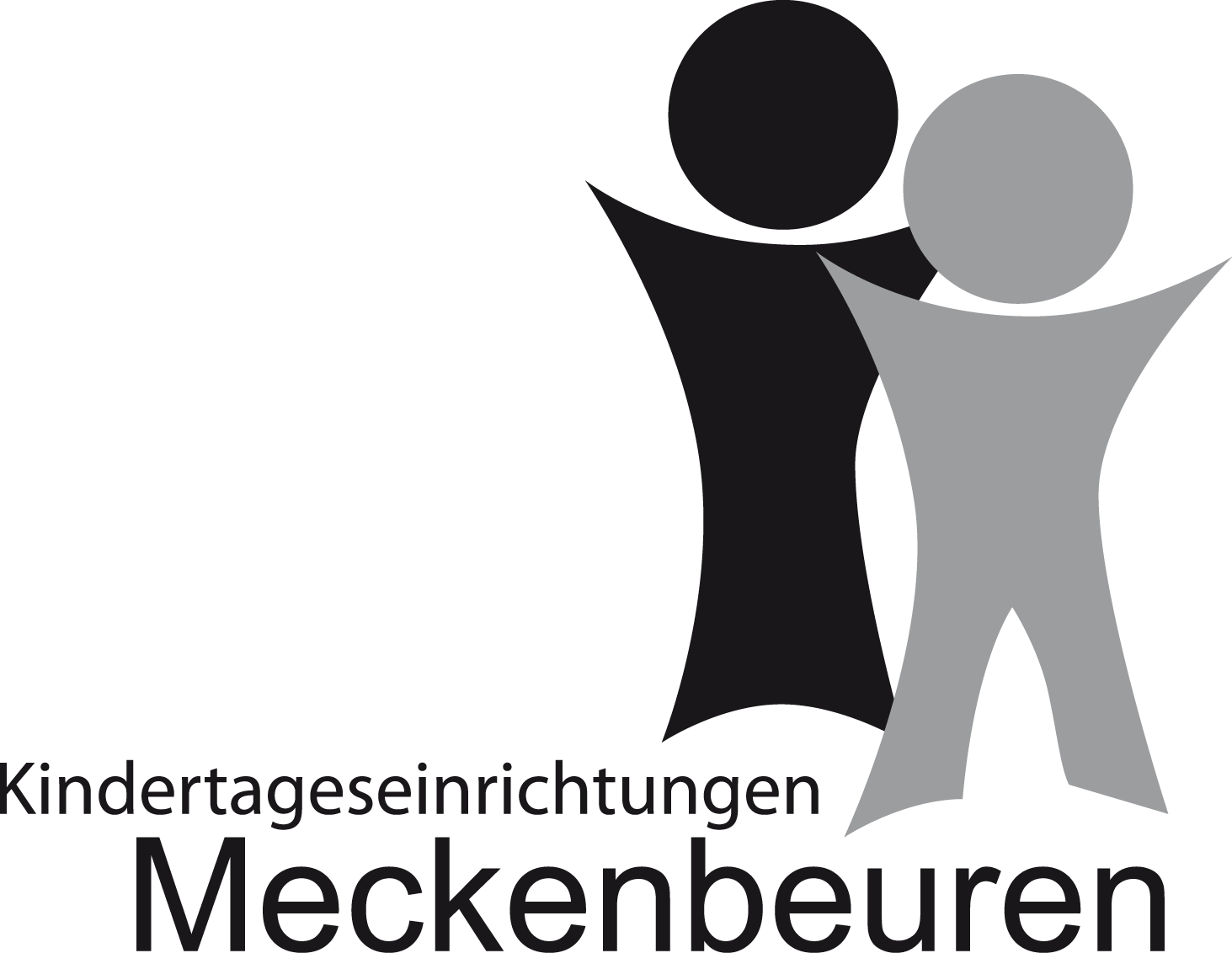 Angaben zum Kind:                                    □ männlich    □ weiblich    □ diversName, Vorname			__________________________________________________Geburtsdatum 				__________________________________________________Staatsangehörigkeit:			__________________________________________________Angaben der Eltern:Name, Vorname der Eltern		__________________________________________________Anschrift				__________________________________________________Telefon 				__________________________________________________E-Mail Adresse				__________________________________________________Die Aufnahme erfolgt nach Alter und kann zeitlich nicht terminiert werden. Datenschutzrechtliche Einwilligung	Ich willige ein, dass die Betreute Spielegruppe die im Anmeldeformular genannten 
	personenbezogenen Daten gemäß den Bestimmungen der Datenschutz-Grundverordnung 
	(EU-DSGVO) erhebt, speichert und nutzt, soweit dies zu Zwecken der Aufnahme 
	und der Abwicklung der damit verbundenen Verwaltungsarbeit erforderlich ist.         Um die betreute Spielegruppe besuchen zu können muss ein Masernnachweis erbracht werden. Kinder ab 2 Jahren müssen zweimal mit dem Masernimpfschutz geimpft sein. Ein Nachweis über eine bereits durchlaufene Masernerkrankung (Bescheinigung vom Arzt) oder ein ärztliches Attest, dass aus gesundheitlichen Gründen nicht geimpft werden kann muss vor Aufnahme vorgezeigt werden. Die Einwilligung erfolgt auf freiwilliger Basis und kann jederzeit mit Wirkung für die Zukunft widerrufen werden.Wir speichern und verarbeiten Ihre Daten nach der EU-DSGVO. Ihre Betroffenenrechte entnehmen Sie bitte der Datenschutzerklärung unserer Homepage unter www.meckenbeuren.de ______________________________________________________
Datum, UnterschriftEingang im Familientreff am:___________________________Bitte geben Sie das ausgefüllte Anmeldeformular im Familientreff ab oder senden Sie es per E-Mail an m.winghart@meckenbeuren.de